      IMHA Board of Directors Meeting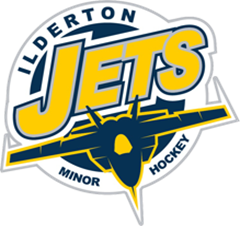 Tuesday, April 7, 2020 via ZoomMINUTES – Approved May 26, 2020Present:Todd Copeland					Brian HTichelle Schram					Sue LidbetterRandy Sheaves					Chris DixonPaul Walkom					Mike HardingCandace P					Trish Brennan					Scott Parker			BH made a motion to begin the meeting.  2nd by RS.  Carried.MH made a motion to accept the minutes from March 10, 2020.  2nd by RS.  Carried.RS made a motion for the following cheques to be processed:  2nd by BH.  Carried.MMC $13545.65 (Ice Rental up until March 12, 2020. Note – We were not charged for ice time IMHA did not use due to Covid-19)MCRA $4776.50 (Refs) TC led discussion on how to wrap up the 2019-2020 IMHA season due to the Covid-19 situation.  OMHA has presented guidelines for each organization to follow.  ACTION:  TC will post the  following information onto the website and remove all events from the IMHA calendar:Coaching evaluations and applications will continue to be accepted until April 16, 2020 electronicallyThe Annual Awards Banquet will be cancelledThe Annual General Meeting (AGM) will be postponed with date to be determined at next meetingSubmissions of bylaws or rules of operations will be extended until April 30, 2020 at 6:00pmNominations for IMHA Board position accepted until April 30, 2020 at 6:00pmRegistration will be extended until May 15, 2020Due to the current Covid-19 situation, abrupt end to the season and cancelation of the Banquet, BH made a motion to not provide team Esso or other awards for the 2019-2020 season.  2nd by MH.  Carried.  ACTION – this will be communicated through the website.TC shared how our AGM could be accommodated virtually through a Zoom meeting, having the capacity to host 100 members, which then could be shown on You Tube.  A code and password could be provided to vote during the meeting through a Doodle poll.   TC will also investigate through OMHA what resources they are offering for online meetings to occur.    RS – there are still outstanding fundraising cheques which need to be collected from membership.  ACTION – TB will send an updated fundraising credit spreadsheet to RS.  Members who did sign up to assist with the banquet will still receive their fundraising credits.  SL with the assistance of Kim Simpson has developed an on-line registration form for the girl’s hockey.  Registration fees will remain the same for all players for the upcoming season.  Rowan’s law and the Code of conduct will be added to each registration form.  Once Playpay is operational, SL will post the registration process onto the website.  RS – After reviewing several other organizations gate fee process, RS recommends including a gate fee of $75 onto each registration with a maximum of 2 per family.  This would include both girls and boys, giving each player 2 passes.  Additional passes could be purchased for $50 per adult.  This would definitely cut down on our cash flow at the doors.  Strathroy uses a similar system with great success. MH made a motion to charge $75 per registration for 2 gate fee passes up to a maximum of $150 per family.  BH 2nd.  Carried.  Further discussion to occur at next meeting to finalize the details. TC shared that the Alliance division may not start their tryouts until after Labour Day.  This would mean that IMHA may not be able to start our tryouts until after the Ilderton Fair.  BH has started preliminary work on a September ice schedule.  More discussion to occur at our next meeting.CP – Permission to Skate will not be issued until we know when the next season will startCD – All coaches have been informed to keep all equipment and jerseys at this time as the arenas are not open for storage.MT (Via email) – MH and MT are taking their D1 evaluator course in April as it is 100% online.  There is also a scheduled September course being held in Windsor.  Exceptions will be made for those coaches who credentials may expire due to Covid.RS made a motion to reimburse our IMHA coach $150 for his Goalie Development course.   2nd By TB.  Carried.Next meeting date to be determined.TB made a motion to adjourn the meeting. 2nd by MH. Carried.